Fiches info – santé générale
C’est quoi la grippe (influenza) ?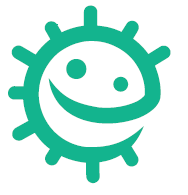 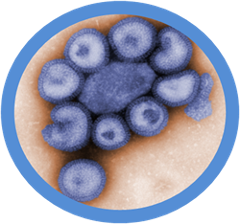 La grippe est provoquée par des virus de la famille des Orthomyxoviridae. C'est une maladie fréquente qui survient durant les mois d'hiver (grippe saisonnière).Les symptômes apparaissent brutalement, le plus souvent avec de la fièvre, toux, mal de gorge, douleurs au niveau des muscles et des articulations, fatigue, mal à la tête. Les symptômes peuvent durer de quelques jours à une semaine mais parfois il faut attendre plusieurs semaines avant de se sentir complètement guéri.Tout le monde peut attraper la grippe et elle peut se transmettre rapidement d'une personne à une autre. Le virus de la grippe se modifie légèrement chaque année, on peut donc l'attraper tous les ans. La grippe s'attrape facilement en respirant des virus dans l'air ou par contact direct avec les sécrétions respiratoires.Il existe un vaccin contre la grippe pour ceux qui risquent le plus d'être infectés ou d'avoir des complications s'ils l'attrapent, par exemple les asthmatiques, les diabétiques, et les personnes de plus de 60 ans. Les virus se modifient et un nouveau vaccin doit donc être administré chaque année. Même en étant vacciné, on peut attraper la grippe mais elle sera alors moins forte.On peut diminuer le risque de transmettre ou d'attraper la grippe en se lavant les mains souvent et couvrant le nez et la bouche quand on tousse ou éternue avec un mouchoir en papier, avec son bras ou sa manche ou alors avec ses mains, en les lavant après pour ne pas avoir des microbes sur les mains et de les transmettre en touchant quelqu'un ou quelque chose.Le savais-tu ?En 1918 il y a eu plus de morts de la grippe (20 millions) que de morts pendant toute la première guerre mondiale (10 millions).